BLACK BELT TRAINING CAMPAT VALLEY FARM CARAVAN SITE, VALLEY ROAD, CLACTON CO15 6LYFriday 9th November – Monday 12th  November 2018.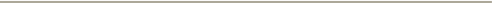 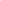 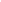 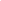 One form must be completed for every person attending this camp.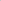 Forenames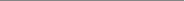 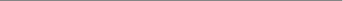 Surname (Mr. Mrs. Ms)Date of Birth:Present Address: Inc postcodeTelephone no: (inc area code)Emergency Telephone noEmail Address.(Required) 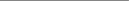 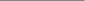 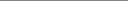 TAGB Licence No                                    Expiry DatePresent  DanT.A.G.B. School:Name of Instructor:T-Shirt Size___________________I am sharing van with:PAYMENT£110 for weekend or £50 day trainersPlease make cheques payable to: Tae Kwon-Do and send to Alison Edwards 26 Eversley Lodge, Park View, Hoddesdon.  EN11 8PHBank Transfers to Account No – 11408984  Sort Code 40-30-40Enter your name and BB Camp in Reference area.(Fees paid are non-returnable under any circumstances unless medical evidence is provided.)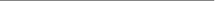 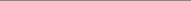 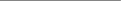 Medical Note: Do you suffer from any existing medical conditions? YES / NO If YES please give details.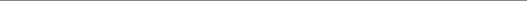 PART 4I certify that the above facts are correct. I hold myself responsible for any injury that I may sustain while practicing, being taught, or competing in Tae Kwon-Do. Save for negligence by the Association or Instructors. I further undertake to abide by the rules and regulations of this camp if I am accepted as a member. I declare that I am fit and in good health.Signature of Applicant                                                                         Date